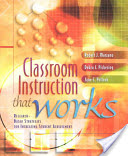  ResourcesArpin, L., & Capra, L. (2008). Accompagner l'enseignant dans son parcours professionnel: Une pratique d'accompagnement pédagogique centrée sur la personne de l'enseignant en développement de compétences professionnelles. Montréal: Chenelière-éducation.Black, P., & Wiliam, D. (1998). Inside the black box: Raising standards through classroom assessment. London: School of Education, King's College LondonDanielson, C. (2002). Enhancing student achievement a framework for school improvement. Alexandria, Va.: Association for Supervision and Curriculum DevelopmentDavies, A. (2011). Making classroom assessment work (3rd ed.). Bloomington, IN: Solution Tree Press. Davies, A., & Herbst, S. (2008). Transforming barriers to assessment for learning: Lessons learned from leaders. Courtenay, B.C.: Connections Pub.Gregory, K., Cameron, C., & Davies, A. (1997). Knowing what counts: Setting and using criteria. Portage & Main Press.Hattie, J. (2012). Visible learning for teachers: Maximizing impact on learning. London: RoutledgeMarzano, R. (2006). Classroom Assessment & Grading that Work. Alexandria, Va.: Association for Supervision and Curriculum Development.Moss, C., & Brookhart, S. (2012). Learning targets helping students aim for understanding in today's lesson. Alexandria, VA: ASCD.Pollock, J. (2007). Improving student learning one teacher at a time. Alexandria, Va.: Association for Supervision and Curriculum Development.Sagor, R. (2000). Guiding school improvement with action research. Alexandria, Va.: Association for Supervision and Curriculum Development.Tomlinson, C., & Moon, T. (2013). Assessment and student success in a differentiated classroom.Tomlinson, C. (2014). Differentiated Classroom Responding to the Needs of All Learners, 2nd Edition. ASCD.Tucker, P., & Stronge, J. (2005). Linking teacher evaluation and student learning. Alexandria, VA: Association for Supervision and Curriculum Development.Wiliam, D. (2011). Embedded formative assessment. Bloomington, IN: Solution Tree Press.Vagle, N. (2014). Design in five: Essential phases to create engaging assessment practice. Bloomington, IN: Solution Tree Press.